Fully-funded EPSRC PhD StudentshipClosing Date: 31st May 2017 (23:59 UK time)Start Date: 1st October 2017              How to Apply: Please send a CV and a short ‘statement of motivation’ to Professor Oliver Carsten (O.M.J.Carsten@its.leeds.ac.uk). Further information will then be provided. Professor Carsten is also available for informal consultation if you would like to find out more about the project. FundingFunding is available for UK applicants and also for EU applicants who have been ordinarily resident in the UK for three years prior to the start of the studentship. Further information about eligibility and the residency requirements can be found here: https://www.epsrc.ac.uk/skills/students/help/eligibility/Funding is available for 3.5 years. It will provide tuition fees (£4,250 for 2017/18) and tax-free stipend (£14,553 for 2017/18). A Research Training Support Grant is also provided.  We welcome scholarship applications from all suitably-qualified candidates, but UK black and minority ethnic (BME) researchers are currently under-represented in our Postgraduate Research community, and we would therefore particularly encourage applications from UK BME candidates.  All scholarships will be awarded on the basis of merit.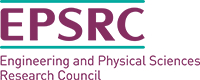 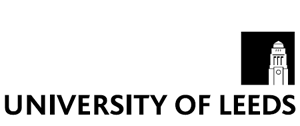 Project TitleProject TitleProject TitleDriver Attention to the Driving TaskDriver Attention to the Driving TaskDriver Attention to the Driving TaskDriver Attention to the Driving TaskDriver Attention to the Driving TaskPrincipal SupervisorProfessor Oliver CarstenSchoolInstitute for Transport StudiesInstitute for Transport StudiesEmailO.M.J.Carsten@its.leeds.ac.uk Phone+44 (0)113 34 35348+44 (0)113 34 35348Industrial Partner Jaguar Land Rover LtdJaguar Land Rover LtdJaguar Land Rover LtdJaguar Land Rover LtdProject DetailsProject DetailsProject DetailsProject DetailsProject DetailsProject DetailsProject DetailsProject DetailsEntry Requirements/necessary backgroundEntry Requirements/necessary backgroundEntry Requirements/necessary backgroundEntry Requirements/necessary backgroundEntry Requirements/necessary backgroundEntry Requirements/necessary backgroundEntry Requirements/necessary backgroundApplicants should have an appropriate background in psychology and/or human factors, ideally with some experience of work on the safety-related aspects of driving. A good bachelors degree (first or upper second class or equivalent) is a requirement. A relevant masters qualification is desirable.Further information about entry requirements can be found here: http://www.its.leeds.ac.uk/courses/phd/apply/ Applicants should have an appropriate background in psychology and/or human factors, ideally with some experience of work on the safety-related aspects of driving. A good bachelors degree (first or upper second class or equivalent) is a requirement. A relevant masters qualification is desirable.Further information about entry requirements can be found here: http://www.its.leeds.ac.uk/courses/phd/apply/ Applicants should have an appropriate background in psychology and/or human factors, ideally with some experience of work on the safety-related aspects of driving. A good bachelors degree (first or upper second class or equivalent) is a requirement. A relevant masters qualification is desirable.Further information about entry requirements can be found here: http://www.its.leeds.ac.uk/courses/phd/apply/ Applicants should have an appropriate background in psychology and/or human factors, ideally with some experience of work on the safety-related aspects of driving. A good bachelors degree (first or upper second class or equivalent) is a requirement. A relevant masters qualification is desirable.Further information about entry requirements can be found here: http://www.its.leeds.ac.uk/courses/phd/apply/ Applicants should have an appropriate background in psychology and/or human factors, ideally with some experience of work on the safety-related aspects of driving. A good bachelors degree (first or upper second class or equivalent) is a requirement. A relevant masters qualification is desirable.Further information about entry requirements can be found here: http://www.its.leeds.ac.uk/courses/phd/apply/ 